Повышенное артериальное давлениеОптимальным считают давление ниже 120/80, нормаль­ ным - 120-129/80-84 мм рт. ст. Если ваше давление находится в пределах 130-139/85-89 мм рт. ст., оно считается высоким нормальным. При уровне давления 140/90 мм рт. ст. и более диагностируют артериальную гипертонию.Повышенное артериальное давление - основ­ ная причина мозгового инсульта. Оно способ­ ствует развитию аритмии, инфаркта миокарда, сердечной и почечной недостаточности, облез­ ни Альцгеймера.Психосоциальные факторы риска(стресс, тревога, депрессия)Стресс - это естественны и спутник человека. Незна­ чительные стрессы неизбежны и не приносят большо­ го вреда. Угрожают здоровью острые сильные стрессы или длительное хроническое психоэмоциональное перенапряжение.В стрессовых ситуациях у людей нередко развиваются тревожные или депрессивные состояния.Стресс, тревожные и депрессивные состояния более чем в 2 раза увеличивают риск осложне­ ний и смерти от сердечно-сосудистых заболева­ нийЖелаем вам здоровья!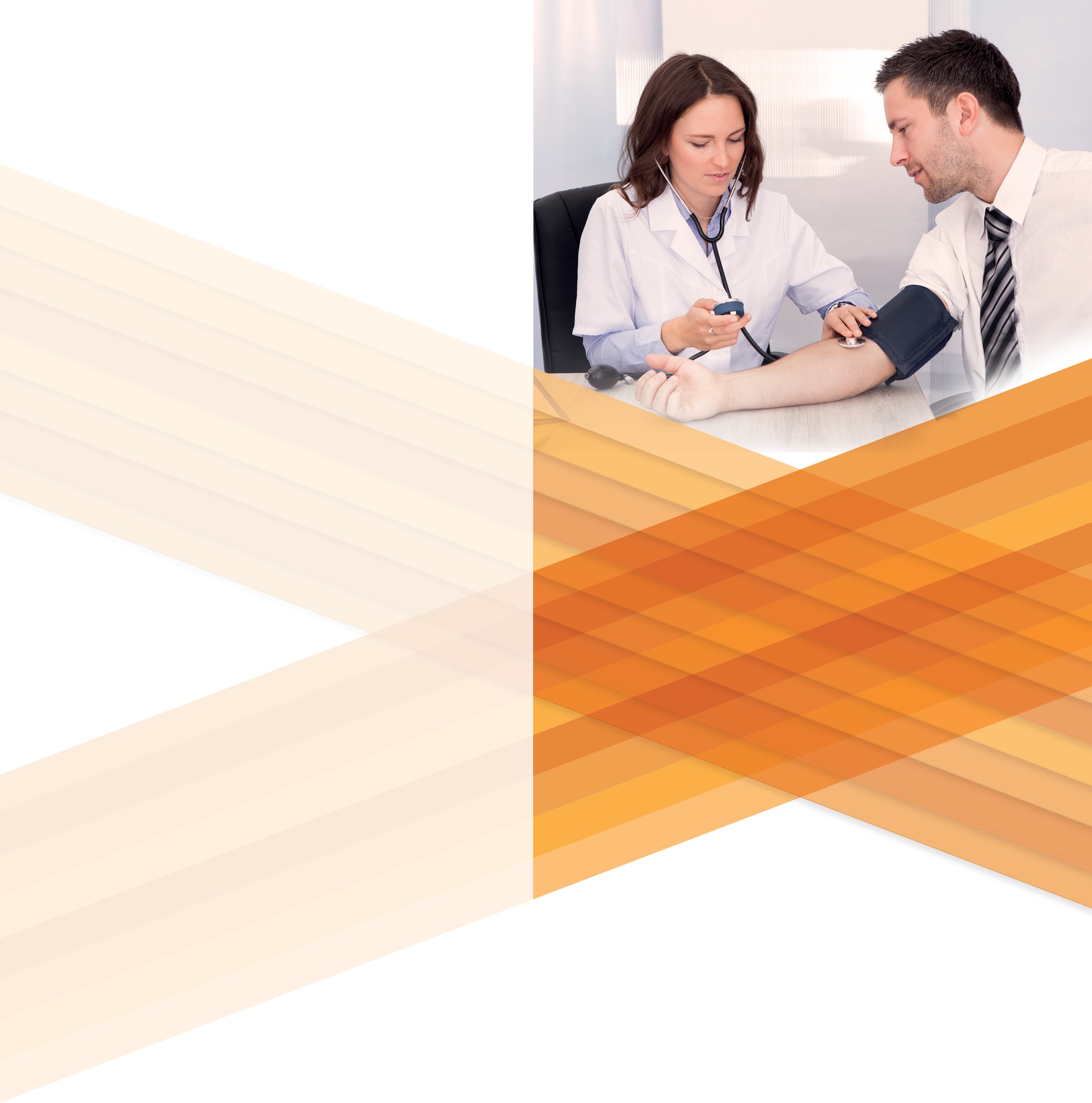 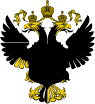 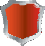 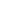 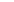 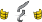 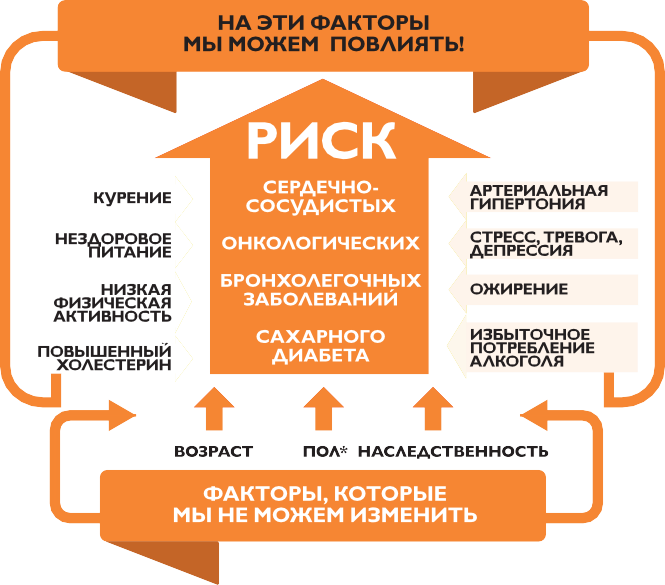 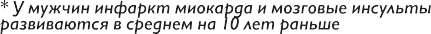 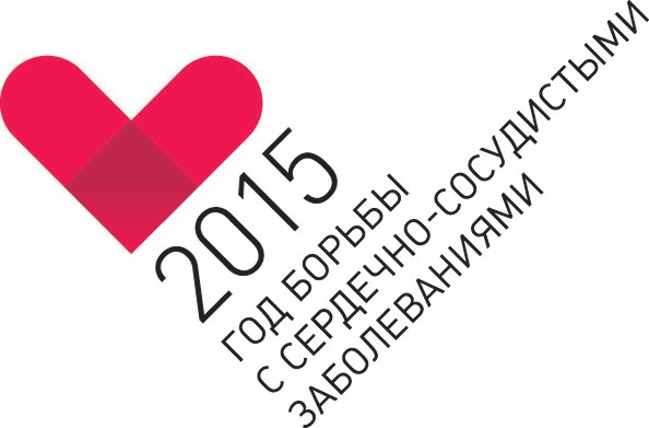 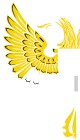 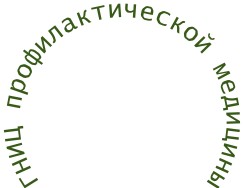 РОССИЙСКОЕ АГЕНТСТВО МЕДИКО-СОЦИАЛЬНОЙ ИНФОРМАЦИИдля Министерства здравоохранения Российской ФедерацииМатериал разработанФГБУ «ГНИЦ профилактической медицины»Минздрава РоссииФакторы риска сердечно­ сосудистых, онкологических, бронхолегочных заболевании и сахарного диабета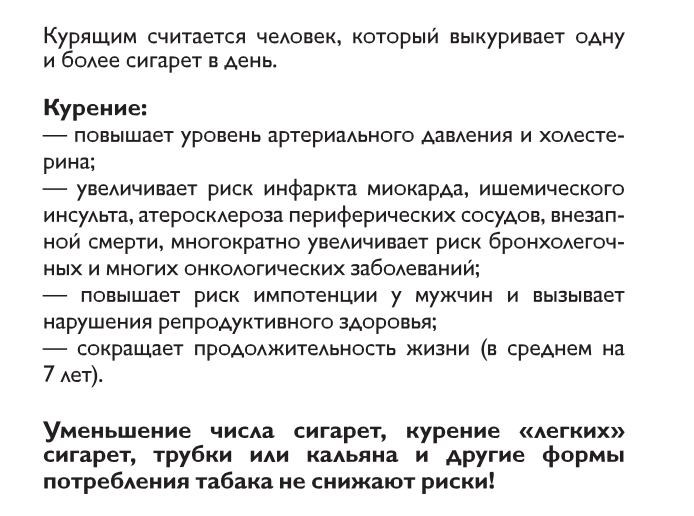 Сердечно-сосудистые заболевания, сахарный диабет, бронхолегочные и онкологические болезни - это основные неинфекционные заболевания, которые чаще всего становятся причиной смерти людей в большинстве стран мира.Однозначных основании развития сердечно-сосудис­ тых и других неинфекционных заболевании не суще­ ствует, однако выделяются факторы, предрасполага­ ющие к возникновению этих болезней. Их принято называть факторами риска.Существуют факторы риска, на которые человек не может повлиять. Это немодифицируемые (неизме­ няемые) факторы риска.к ним относятся:- возраст;- пол;- наследственная предрасположенность.С возрастом риск сердечно-сосудистых заболевании существенно увеличивается. Выше всего он у тех людей, чьи ближайшие родственники по мужской линии (отец, брат) в возрасте до 55 лет и/или родственники по женской линии (мать, сестра) в возрасте до 65 лет перенесли инфаркт миокарда или мозговой инсульт.У мужчин инфаркт миокарда и мозговой инсульт разви­ваются в среднем на 10 лет раньше, чем у женщин.Существуют факторы риска, на которые можно повлиять (модифицируемые факторы риска).к ним относятся:курение;нездоровое питание;низкии уровень физической активности;чрезмерное потребление алкоголя;избыточная масса тела/ожирение;повышенное артериальное давление;повышенны и уровень холестерина;повышенны и уровень глюкозы;психосоциальные факторы (стресс, тревога, депрессия).Достоверно доказано, что инфаркт миокарда, мозговой инсульт, сахарный диабет, бронхолегочные и онкологические заболевания у многих людей можно предотвратить за счет коррекции факторов риска!I	КурениеI	Нездоровое питаниеЧаще всего нездоровое питание означает избыточное потребление насыщенных жиров, транс-жиров, легко­ усвояемых углеводов, соли и недостаточное потребле­ ние фруктов, овощей, рыбы.Нездоровое питание повышает риск развития большого числа заболевании и в первую очередь - ожирения, гипертонии, сахарного диабета, инфарк­ та миокарда, инсульта, онкологических болезнен.Избыточная масса тела/ожирениеС помощью индекса массы тела можно оценить соответствие роста и веса тела человека. Индекс массы тела (ИМТ) рассчитывается по формуле:ИМТ = Масса тела (в кг) / рост 2 (в м).Если ваш индекс массы тела 25-29,9 кг/м2, то у вас избы­ точная масса тела; если 30 кг/м 2 и более -у вас ожире­ ние.Тип ожирения также влияет на степень риска. Наиболее неблагоприятно для здоровья абдоминальное ожире­ ние -   отложение жира в области талии.  Окружностьталии более 102 см у мужчин и более 88 см у женщинуказывает на абдоминальное ожирение.Повышенный уровень холестеринаНизкий уровень физической активностиЕсли ваша физическая активность (ходьба, работа по дому и прочее) занимает менее 30 минут в день, то у вас низкий уровень физической активности. Недостаток физической активности способствует развитию множе­ ства заболевании.Повышенный уровень глюкозы